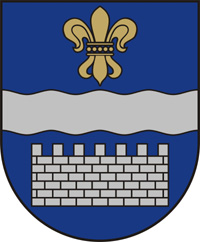 Daugavpils pilsētas domeDAUGAVPILS SASKAŅAS PAMATSKOLAReģ. nr.LV90009737220, Saules ielā 7, Daugavpils, LV – 5401, tāl./fax 65425870, e–pasts: saskanas.psk@gmail.com   www.saskanas.lv  Daugavpilī  Uzaicinājums iesniegt piedāvājumu: „Par mācību grāmatu un mācību līdzekļu iegādi.”  Iepirkuma identifikācijas Nr. DSP 2021/1N  (pielikums nr.2).Daugavpils Saskaņas pamatskolas bibliotēka 2021./2022.macību gadam  plāno iegādāties izglītības iestādes vajadzībām mācību grāmatas un mācību līdzekļus  un veic piedāvājumu (cenu) tirgus izpēti .DabaszinībasKlaseMācību grāmatasPlānotaiseksemplāru skaitsCenaEuroSummaEuroAngļu valoda7.kl.English Plus (2-nd edition) 2, Oxford University PressStudent’s Book651.kl.-2.kl.Family and Friens 1, class book,  Naomi Simmons, Oxford University press, 201414KlaseDarba burtnīcasPlānotaiseksemplāru skaitsCenaEuroSummaEuro1.kl.Family and Friens 1, workbook,  Naomi Simmons, Oxford University press, 2014803.kl. – 4.kl.Family and Friens 3, workbook,  Naomi Simmons, Oxford University press, 2014605. kl.English Plus Starter,workbook,  Oxford University Press, 2009, New Edition506.kl.English Plus 1,workbook,  Oxford University Press, 2009, New Edition577. kl.English Plus (2-nd edition) 2, Oxford University PressWorkbook658.kl.Solutions pre-intermediate ( 2nd Edition), Workbook, Oxford, 2013.52KlaseMācību grāmatasPlānotaiseksemplāru skaitsCenaEuroSummaEuro1. kl.Dabaszinības 1.klase ; G.Ansones red., izdevniecība Lielvārds, 2020.gads.522.kl.Dabaszinības 2.klase ; G.Ansones red., izdevniecība Lielvārds, 2021.gads.734.kl.Dabaszinības 4.klase ;I.Vilks, G.Ansone, M. Gribuste,  izdevniecība Lielvārds, 2020.gads.685.kl.Dabaszinības 5.klase ;I.Vilks, G.Ansone, M. Gribuste,  izdevniecība Lielvārds, 2020.gads.55KlaseDarba burtnīcas1.kl.Raibā pasaule ,Dabaszinības 1.klase: darba burtnīca,R. Arājs, V.Drulle, A.Miesniece, izdevniecība Zvaigzne ABC313.kl.Dabaszinības 3.klase darba lapas, Jonušaite Z., Lielvārds, 2015.g.63ĒtikaKlaseDarba burtnīcasPlānotaiseksemplāru skaitsCenaEuroSummaEuro3.kl.Ētika, burtnīca 3. klasei, Golubova V., Ikale I., Zvaigzne ABC, 200762Latviešu valoda kā dzimtā valodaKlaseDarba burtnīcasPlānotais eksemplāru skaitsCenaEuroSummaEuro1.kl.Mācies rakstīt skaisti! Glītraksti 1.klasei, Zvaigzne ABC832.kl.Mācies rakstīt skaisti! Glītraksti 2.klasei, Zvaigzne ABC703.kl.Zīle, latviešu val. 3.kl., darba lapas, 1.d.,G.Andersone, Zvaigzne ABC, 2005.343.kl.Zīle, latviešu val. 3.kl., darba lapas, 2.d.,G.Andersone, Zvaigzne ABC, 2005.34Latviešu valoda kā valsts valodaKlaseDarba burtnīcasPlānotaiseksemplāru skaitsCenaEuroSummaEuro3.kl.Latviešu valoda 3.klasei mazākumtautību skolā, darba burtnīca nr.1 , Z.Anspoka u.c., LVAV , 2014. g.283.kl.Latviešu valoda 3.klasei mazākumtautību skolā, darba burtnīca nr.2, Z.Anspoka u.c., LVAV , 2014. g.286.kl.Latviešu valoda 6.klasei mazākumtautību skolā, darba burtnīca J.Bernāne, LVAV , 2009. g.309.kl.Latviešu valoda 9.klasei mazākumtautību skolā, darba burtnīca S.Neilande, I.Marševska, LVA , 2013. g.26Vācu valoda.KlaseMācību grāmatasPlānotaiseksemplāru skaitsCenaEuroCenaEuro4.-5.kl;8.kl.Planet Plus Deutsch fur jugendliche Kursbuch, A.1.1. Gabriele Kopp, Josef Alberti, Siegfried Butter, 2016 Hueber Verlag GmBH&Co, Munchen, Deutschland40KlaseDarba burtnīcasPlānotaiseksemplāru skaitsCenaEuroSummaEuro4.a,4.bkl., 5.a;,5.b kl.6.a kl.,7.b, 8.bPlanet Plus , A1.1., Deutsch fur Jugendliche: Arbeitsbuch, Hueber Verlag , 2016707.a kl.Planet Plus , A1.2., Deutsch fur Jugendliche: Arbeitsbuch, Hueber Verlag , 2016128.a kl.Planet Plus , A.2.1. Deutsch fur Jugendliche: Arbeitsbuch, Hueber Verlag , 201689.a kl.Planet Plus , A.2.2. Deutsch fur Jugendliche: Arbeitsbuch, Hueber Verlag , 201616MatemātikaKlaseMācību grāmatasPlānotaiseksemplāru skaitsCenaEuroSummaEuro4.kl.Matemātika 4.klase, I daļa; I.Helmane, A. Dāvīda, izdevniecība Lielvārds704.kl.Matemātika 4.klase, II daļa; I.Helmane, A. Dāvīda, izdevniecība Lielvārds709.kl.Matemātika 9.klase I daļa; B. Aboltiņa, S. Januma; Izdevniecība Zvaigzne ABC509.kl.Matemātika 9.klase II daļa; B. Aboltiņa, S. Januma; Izdevniecība Zvaigzne ABC509.kl.Matemātika 9.klase, Skolotāja grāmata, S.Januma, Zvaigzne ABC19.kl.Matemātika 9.klase, Uzdevumu krājums, S.Januma, Zvaigzne ABC1KlaseDarba burtnīcasPlānotaiseksemplāru skaitsCenaEuroSummaEuro1.kl.Saskaitīšana un atņemšana. Treniņburtnīca 6-7 gadi., Zvaigzne ABC802.kl.Saskaitīšana un atņemšana. Treniņburtnīca 7-8 gadi., Zvaigzne ABC132.kl.Reizināšana un dalīšana. Treniņburtnīca 7-8 gadi, Zvaigzne ABC733.kl.Matemātika 3. kl., darba burtn. nr.1. J.Mencis (sen.), J.Mencis (jun.) Zvaigzne ABC, 2006.g.623.kl.Matemātika 3. kl., darba burtn. nr.2. J.Mencis (sen.), J.Mencis (jun.) Zvaigzne ABC, 2006.g.62Sociālās zinībasKlaseMācību grāmatasPlānotaiseksemplāru skaitsCenaEuroSummaEuro1.kl.Sociālās zinības 1.klase V.Purēns, RAKA, 2020.g.38.kl.Sociālās zinības 8.klase M.Siņicins, RAKA, 2020.g.1Ekonomika9.kl.Ekonomika. Skolotāja grāmata M.Siņicins, RAKA , 2009.g.19.kl.Ekonomika. Darba burtnīca M.Siņicins, RAKA , 2009.g.1Darba burtnīcas3.kl.Sociālās zinības 3.kl., I daļa, darba burtnīca G.Andersone, Zvaigzne ABC, 2007.g.583.kl.Sociālās zinības 3.kl., II daļa, darba burtnīca G.Andersone, Zvaigzne ABC, 2007.g.58MūzikaKlaseDarba burtnīcasPlānotaiseksemplāru skaitsCenaEuroSummaEuro1.kl.Mūzika 1.klase, darba burtn., I.Vilkārse, Zvaigzne ABC,2007.g.782.kl.Mūzika 2.klase, darba burtn., I.Vilkārse, Zvaigzne ABC,2007.g.77Piedāvājumu lūdzam iesūtīt uz e-pastu saskanas.psk@gmail.com vai  Lolita1962@inbox.lv ar norādi „Piedāvājums Daugavpils Saskaņas pamatskolas bibliotēkai “ ,vai pa pastu:  Saules ielā 7, Daugavpils, LV-5402.Iesniegšanas termiņš:  2021. gada 7.maijs, plkst.17.00.Rekvizīti:Daugavpils pilsētas Izglītības pārvalde, Daugavpils Saskaņas pamatskola,Saules ielā 7, Daugavpils, LV-5402LV90009737220, Citadele banka,Daugavpils filiāle, kods PARXLV22n/kLV13PARX0000850062460Skolas direktore: Jeļena Vucēna.Kontaktpersona: bibliotekāre L.Ratkeviča, k.t.nr. 29956007Piedāvājumu lūdzam iesūtīt uz e-pastu saskanas.psk@gmail.com vai  Lolita1962@inbox.lv ar norādi „Piedāvājums Daugavpils Saskaņas pamatskolas bibliotēkai “ ,vai pa pastu:  Saules ielā 7, Daugavpils, LV-5402.Iesniegšanas termiņš:  2021. gada 7.maijs, plkst.17.00.Rekvizīti:Daugavpils pilsētas Izglītības pārvalde, Daugavpils Saskaņas pamatskola,Saules ielā 7, Daugavpils, LV-5402LV90009737220, Citadele banka,Daugavpils filiāle, kods PARXLV22n/kLV13PARX0000850062460Skolas direktore: Jeļena Vucēna.Kontaktpersona: bibliotekāre L.Ratkeviča, k.t.nr. 29956007Piedāvājumu lūdzam iesūtīt uz e-pastu saskanas.psk@gmail.com vai  Lolita1962@inbox.lv ar norādi „Piedāvājums Daugavpils Saskaņas pamatskolas bibliotēkai “ ,vai pa pastu:  Saules ielā 7, Daugavpils, LV-5402.Iesniegšanas termiņš:  2021. gada 7.maijs, plkst.17.00.Rekvizīti:Daugavpils pilsētas Izglītības pārvalde, Daugavpils Saskaņas pamatskola,Saules ielā 7, Daugavpils, LV-5402LV90009737220, Citadele banka,Daugavpils filiāle, kods PARXLV22n/kLV13PARX0000850062460Skolas direktore: Jeļena Vucēna.Kontaktpersona: bibliotekāre L.Ratkeviča, k.t.nr. 29956007Piedāvājumu lūdzam iesūtīt uz e-pastu saskanas.psk@gmail.com vai  Lolita1962@inbox.lv ar norādi „Piedāvājums Daugavpils Saskaņas pamatskolas bibliotēkai “ ,vai pa pastu:  Saules ielā 7, Daugavpils, LV-5402.Iesniegšanas termiņš:  2021. gada 7.maijs, plkst.17.00.Rekvizīti:Daugavpils pilsētas Izglītības pārvalde, Daugavpils Saskaņas pamatskola,Saules ielā 7, Daugavpils, LV-5402LV90009737220, Citadele banka,Daugavpils filiāle, kods PARXLV22n/kLV13PARX0000850062460Skolas direktore: Jeļena Vucēna.Kontaktpersona: bibliotekāre L.Ratkeviča, k.t.nr. 29956007Piedāvājumu lūdzam iesūtīt uz e-pastu saskanas.psk@gmail.com vai  Lolita1962@inbox.lv ar norādi „Piedāvājums Daugavpils Saskaņas pamatskolas bibliotēkai “ ,vai pa pastu:  Saules ielā 7, Daugavpils, LV-5402.Iesniegšanas termiņš:  2021. gada 7.maijs, plkst.17.00.Rekvizīti:Daugavpils pilsētas Izglītības pārvalde, Daugavpils Saskaņas pamatskola,Saules ielā 7, Daugavpils, LV-5402LV90009737220, Citadele banka,Daugavpils filiāle, kods PARXLV22n/kLV13PARX0000850062460Skolas direktore: Jeļena Vucēna.Kontaktpersona: bibliotekāre L.Ratkeviča, k.t.nr. 29956007